Муниципальное бюджетное учреждение дополнительного образованияГорода Ростов-на-Дону«Дворец творчества детей и молодёжи»Сектор социально-педагогической направленностиПлан-конспектЗанятие по теме «Звуки [Л] – [Р]».По дополнительной общеобразовательной программе «Учимся говорить»Разработчик:Педагог дополнительного образованияБодруг В. В.Тип занятия: внеаудиторное.Технологии: дистанционные.Тема: Звуки [Л] – [Р].Цель: дифференциация звуков [Л] – [Р].Задачи:1. Закреплять артикуляционные признаки звуков [Л] и [Р].2. Формировать умение дифференцировать звуки [Л] – [Р].3. Упражнять в умении делить слова на слоги.4. Развивать фонематический слух.5. Развивать фонематический анализ.Содержание1) Организационный момент.1. Игра «Четвёртый лишний».Инструкция: «Рассмотри картинки и определи, какая из них лишняя? Почему?»Ракета; радуга; лодка; ранец.(Лишний «ранец», потому что это слово начинается на звук [Р], а все остальные слова начинаются на звук [Л]).Ласточка; лопата; лампа; рысь. (Лишняя «рысь», т.к. это слово начинается на звук [Р], а остальные слова начинаются на звук [Л]).«Как ты думаешь, какие звуки мы будем сегодня с тобой сравнивать?»2) Основная часть.1. Уточнение артикуляционных признаков звуков [Л] – [Р].Инструкция: «Произнеси звук [Л], как ведут себя губы, зубы и язык, во время произношения этого звука». Губы улыбаются; рот приоткрыт; язык поднимается вверх и нажимает на  «кнопочку» за верхними передними зубами.Инструкция: «Произнеси звук [Р], как ведут себя губы, зубы и язык, во время произношения этого звука».Губы улыбаются; рот приоткрыт; язык поднимается вверх, за верхние передние зубы и дрожит под напором воздуха.2. Игра "Чуткие ушки"Инструкция: «Я буду называть тебе различные звуки, а ты слушай внимательно. Если услышишь звук [Л] – хлопни в ладоши; а если звук [Р] –топни ногой». Р; л; л; ы; с; п; ш; р; т; р; р; л; р; л; л; р; ф; к; р; з; л; л. «Задание усложняется, я буду называть слоги. Если услышишь слог со звуком [Л] – хлопни в ладоши; а если со звуком [Р] – топни ногой». Ра; ыл; ла; ра; ро; эл; ур; ры; рэ; лу; ол; ул; ор; ло; эр; ал. «Теперь я буду называть слова. Если услышишь слово со звуком [Л] – хлопни в ладоши; а если со звуком [Р] – топни ногой». Лаванда; голубь; пирог; гора; шоколад; лавина; мороз; ручка; лавка; пирог; творог; рысь; лужа; рыба; рак; салат; луч; ромашка; укроп; золушка; алый; малыш; озеро; ласточка; халат; лодка; радио; лама; румянец; растение; солома; работа; горох.3. Игра «Волшебники»Инструкция: «Я назову слово, а ты повтори его, а затем замени звук [л] на звук [р] и назови новое слово».Лак => рак;Лама => рама;Ложь => рожь;Ложки => рожки;Голод => город;Баллон => барон;Блошки => брошки;Болт => борт;Классный => красный;Хлам => храм;Глаза => гроза;Колонна => корона.4. Игра «Садовник»Инструкция: «Угадай, кто из «садовников» выращивает у себя на клумбе ландыши, а кто розы? Розы любят те, в чьём имени есть звук [Р], а ландыши те, в чьём имени есть звук [Л]. Кто из «садовников» выращивает розы и ландыши».(Взрослый называет «садовника», ребёнок отвечает, какие цветы ему больше нравятся и почему). Лунтик; Мойдодыр; Мила; ласточка; колобок; Буратино; Чебурашка; Золушка; Красная Шапочка; Снегурочка; дракон; Карлсон; Белоснежка; волшебник; Матроскин. 5. Игра «Поезд»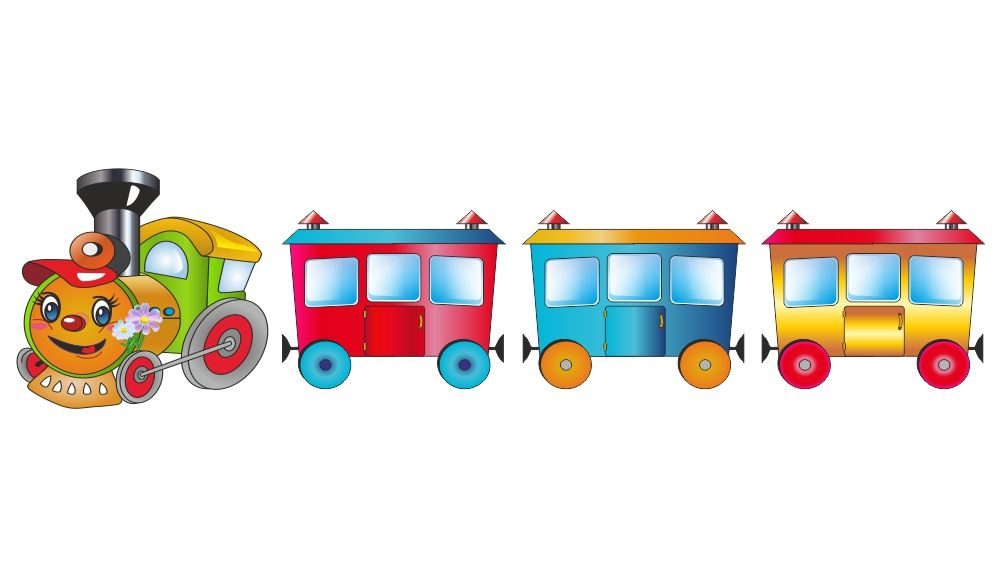 Инструкция: «Помоги пассажирам поезда занять правильный вагон. Чтобы определить в каком вагоне поезда поедет пассажир, нужно определить количество слогов в его имени. Если в имени пассажира 1 слог – он поедет в первом вагоне, если 2 слога – он поедет во втором вагоне, а если 3 слога – в третьем вагоне». (Взрослый напоминает ребёнку, что количество слогов зависит от количества гласных звуков в слове. Взрослый называет слово, ребёнок повторяет, считает количество слогов и показывает на вагон поезда, в котором поедет пассажир).Тигр; лама; волк; дятел; слон; рак; ласточка; лось; зебра; ворона; лошадь.6. Игра  "Исправь ошибки"Инструкция: «Помоги исправить предложения. Все слова в них перепутаны. Расставьте слова в правильном порядке и повторите верно».Рыба поймала рыбака.Фрукты купили брата.Ромашка сидела на пчеле.Брусника собирает Павла.Свитер надел Рому.Гол забил юру.Фиалки собирают Клаву.3) Заключение.1. Подведение итогов занятия.«Какие звуки мы сегодня с тобой сравнивали? (Звуки [Л] и [Р]). Чем эти звуки отличаются в произношении?» (Когда мы произносим звук [Л]: губы в «улыбке»; рот приоткрыт; язык нажимает на «кнопочку» за верхними зубами. Когда произносим звук [Р]: губы в «улыбке»; рот приоткрыт; язык дрожит за верхними зубами). «Молодец! Ты сегодня замечательно занимался, был очень внимательным и старательным». 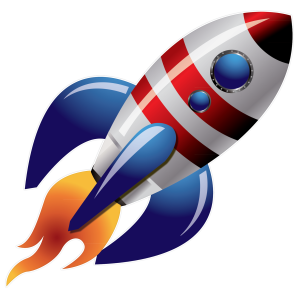 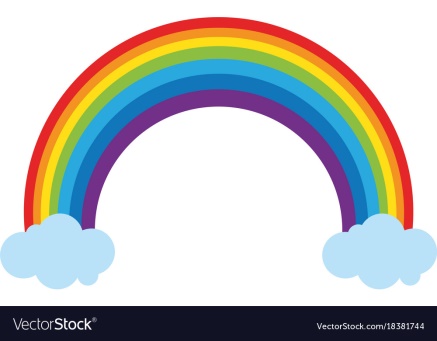 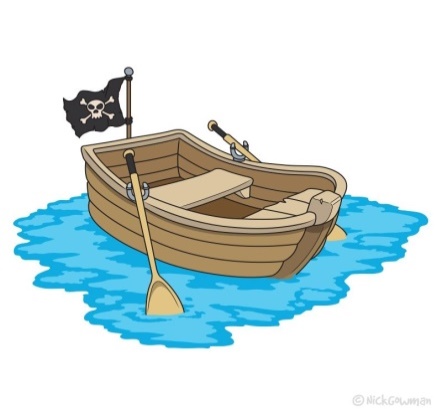 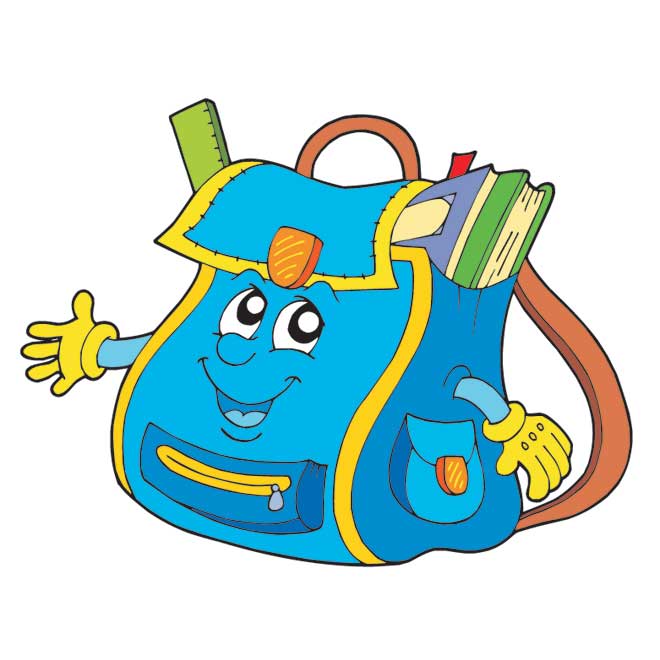 РАКЕТАРАДУГАЛОДКАРАНЕЦ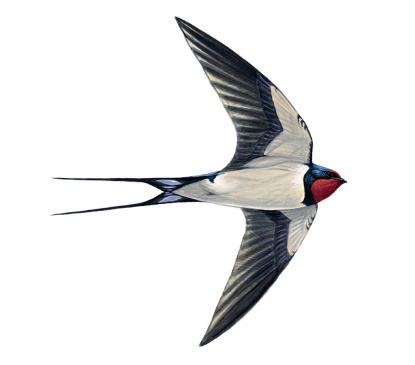 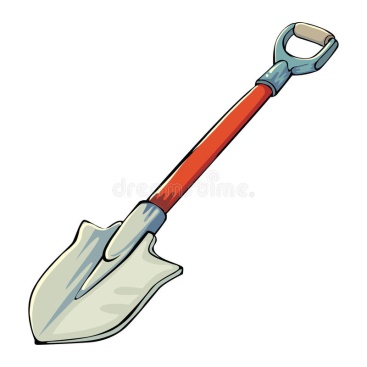 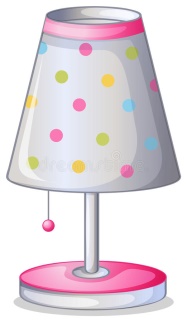 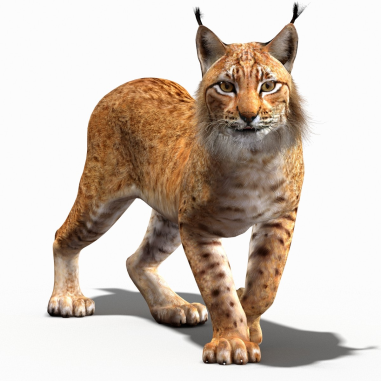 ЛАСТОЧКАЛОПАТАЛАМПАРЫСЬ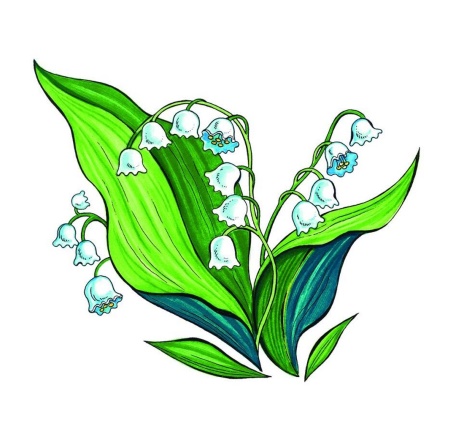 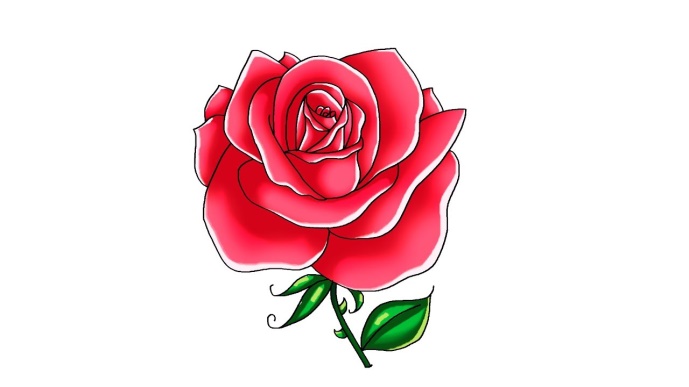 